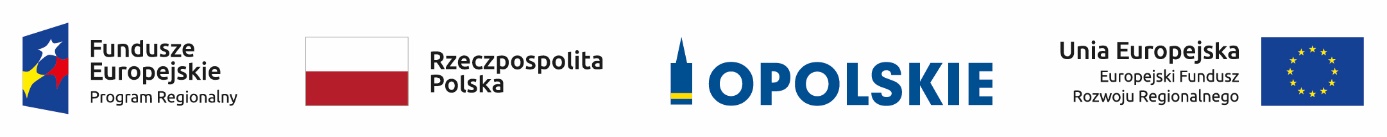 Lista projektów zakwalifikowanych do rozstrzygnięcia w ramach konkursu do poddziałania 5.3.3 Dziedzictwo kulturowe i kultura w Aglomeracji Opolskiej w ramach Regionalnego Programu Operacyjnego Województwa Opolskiego na lata 2014-2020 – II nabórŹródło: Opracowanie własne Numer wnioskuTytuł projektuNazwa wnioskodawcyRPOP.05.03.03-16-0001/18Z szacunku dla przeszłości zadbajmy o przyszłość. Konserwacja i renowacja elewacji prezbiterium Katedry pw. Podwyższenia Krzyża Świętego w Opolu – etap IV zamykający.PARAFIA KATEDRALNA P.W. PODWYŻSZENIA KRZYŻA ŚWIĘTEGORPOP.05.03.03-16-0002/18Ochrona, konserwacja i udostępnienie zabytków oraz polichromii ściennych kościoła p.w. Wniebowzięcia N.M.P. w NiemodliniePARAFIA RZYMSKO-KATOLICKA PW. WNIEBOWZIĘCIA NAJŚWIĘTSZEJ MARYI PANNYRPOP.05.03.03-16-0003/18Utworzenie Stobrawskiego Centrum Przyrody i Techniki „BORSUK" poprzez remont, przebudowę i organizację zabytkowego zespołu dworca kolejowego w Murowie.GMINA MURÓW